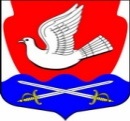 АДМИНИСТРАЦИЯМУНИЦИПАЛЬНОГО ОБРАЗОВАНИЯИССАДСКОЕ СЕЛЬСКОЕ ПОСЕЛЕНИЕВОЛХОВСКОГО МУНИЦИПАЛЬНОГО РАЙОНАЛЕНИНГРАДСКОЙ ОБЛАСТИПОСТАНОВЛЕНИЕ проектОт___ августа  2023 г.                                                                                       №__д. Иссад О внесении изменений в постановление администрации муниципального образования иссадское сельское поселение от 30.11.2020 года №206 «Об утверждении муниципальной программы «Развитие муниципальной службы в администрации МО Иссадское сельское поселение» Руководствуясь постановлением главы администрации МО Иссадское сельское поселение от 20 октября 2021г. № 154 «Об утверждении Порядка принятия решений о разработке муниципальных программ муниципального образования Иссадское сельское поселение, их формирования и реализации, и Порядка проведения оценки эффективности реализации муниципальных программ муниципального образования Иссадское сельское поселение редакции.п о с т а н о в л я ю:Внести изменения в постановление администрации муниципального образования Иссадское сельское поселение Волховского муниципального района Ленинградской области от 30.11.2020 года №206 «Об утверждении муниципальной программы «Развитие муниципальной службы в администрации МО Иссадское сельское поселение»» муниципальную программу в новой Настоящее постановление подлежит опубликованию в газете «Волховские огни», размещению на официальном сайте администрации в сети Интернет и вступает в силу с момента официального опубликования.Контроль за исполнением постановления оставляю за собой.Глава администрации                                                                           Н.Б. Васильева           Исп. Степанова Ирина Алексеевна тел. 35-146Утвержденапостановлением администрации  МО Иссадское сельское поселение Волховского муниципального района Ленинградской области от 30.11.2020 года №206в редакцииот __.08.2023 г. №__МУНИЦИПАЛЬНАЯ ПРОГРАММА «РАЗВИТИЕ МУНИЦИПАЛЬНОЙ СЛУЖБЫ В АДМИНИСТРАЦИИ МУНИЦИПАЛЬНОГО ОБРАЗОВАНИЯ ИССАДСКОЕ СЕЛЬСКОЕ ПОСЕЛЕНИЕ»д. ИссадПАСПОРТ МУНИЦИПАЛЬНОЙ ПРОГРАММЫ«Развитие муниципальной службы в администрации МО Иссадское сельское поселение»1.Общая характеристика основные проблемы и прогнозразвития сферы реализации муниципальной программыВ соответствии с федеральным законодательством развитие муниципальной службы является приоритетным направлением государственной политики в сфере местного самоуправления. В соответствии с Федеральным законом от 02 марта 2007 года № 25-ФЗ «О муниципальной службе в Российской Федерации» развитие муниципальной службы обеспечивается, в том числе, и программами развития муниципальной службы в органах местного самоуправления.Базовыми документами для разработки данной Программы являются:Федеральный закон от 02 марта 2007 года № 25-ФЗ «О муниципальной службе в Российской Федерации»;Закон Ленинградской области от 30 мая 2007 года № 14-ОЗ «О правовом регулировании муниципальной службы в Ленинградской области».Институт муниципальной службы является одним из важнейших элементов в организации местного самоуправления и решении вопросов местного значения. Эффективность органов местного самоуправления по оказанию публичных услуг населению во многом зависит от того, насколько грамотно и профессионально будет действовать управленческий аппарат. Подготовка кадров для органов местного самоуправления является одним из инструментов повышения эффективности муниципального управления. Отсутствие необходимых знаний и профессиональных навыков муниципальных служащих приводит к низкому качеству управленческих решений.Анализ состояния кадрового потенциала муниципальных служащих показывает следующее.По состоянию на 01.01.2022 года в Администрации должности муниципальной службы занимают 6 человек, из которых 16,7 % - мужчины, 83,3 % - женщины.Возрастной ценз указанного количества муниципальных служащих выглядит следующим образом:до 30 лет – 0,0%, от 31 до 40 лет – 33,3%, от 41 до 50 лет – 50,0%, от 51 до 60 лет – 16,7%, старше 60 лет – 0%.От общего количества муниципальных служащих имеют стаж муниципальной службы:до 1 года – 0%, от 1 года до 5 лет – 33,3 %, от 5 до 10 лет – 50,0%, более 10 лет – 16,6%.Высшее профессиональное образование имеют 100,0% муниципальных служащих администрации.Как показывают социологические исследования, коррупция в разной степени присутствует во всех сферах органов государственной власти и органов местного самоуправления. Настоящая программа является важной составной частью реформирования муниципальной службы и обеспечивает согласованное проведение мероприятий, направленных на предупреждение коррупции в Администрации.Последовательная реализация мероприятий программы должна привести к созданию условий для развития муниципальной службы, а также будет способствовать повышению эффективности кадровой политики в сфере муниципальной службы, результативности, роли и престижа муниципальной службы.2. Приоритеты и цели в сфере развития муниципальной службы В числе основных приоритетов в развитии муниципальной службы являются профессионализм и компетентность муниципальных служащих, стабильность муниципальной службы, правовая и социальная защищенность муниципальных служащих.Целью Программы является создание условий для развития муниципальной службы в Администрации.Для достижения указанной цели предусматривается решение следующих задач:- Создание условий для профессионального развития и подготовки кадров муниципальной службы в администрации, стимулирование муниципальных служащих к обучению, повышению квалификации. - Реализация механизмов предупреждения коррупции, выявления и разрешения конфликта интересов на муниципальной службе.Структурные элементы муниципальной программыРешение задачи муниципальной программы «Создание условий для профессионального развития и подготовки кадров муниципальной службы в администрации, стимулирование муниципальных служащих к обучению, повышению квалификации» обеспечивается в рамках следующих структурных элементов:Комплекс процессных мероприятий " Повышение квалификации муниципальных служащих" - мероприятия по повышению квалификации кадров муниципальной службы в рамках компетенций.Решение задачи муниципальной программы «Реализация механизмов предупреждения коррупции, выявления и разрешения конфликта интересов на муниципальной службе» обеспечивается в рамках следующих структурных элементов:Комплекс процессных мероприятий "Повышение квалификации муниципальных служащих" - мероприятия по повышению квалификации муниципальных служащих в области противодействия коррупции.4. Приложения к муниципальной программеСведения о показателях (индикаторах) муниципальной программы и их значениях (Приложение №1);Сведения о порядке сбора информации и методике расчета показателей (индикаторов) муниципальной программы (Приложение №2);План реализации муниципальной программы «Развитие муниципальной службы в администрации МО Иссадское сельское поселение» (Приложение №3);Сводный детальный план реализации муниципальной программы «Развитие муниципальной службы в администрации МО Иссадское сельское поселение» на 2022 год (Приложение №4)Сведения о фактических расходах на реализацию муниципальной программы (Приложение №5)Отчет о реализации муниципальной программы (Приложение №6)Приложение 1Сведения о показателях (индикаторах) муниципальной программы и их значенияхПриложение 2Сведения о порядке сбора информации и методике расчетапоказателей (индикаторов) муниципальной программыПриложение 3План реализации муниципальной программыПриложение 4Сводный детальный план реализации муниципальной программы«Развитие в сфере культуры на территории муниципального образования Иссадское сельское поселение»на 2022 год(очередной финансовый год)Приложение 5Сведения о фактических расходах на реализацию муниципальной программыПриложение 6Отчето реализации муниципальной программы (1)Наименование муниципальной программы: "Развитие муниципальной службы в администрации МО Иссадское сельское поселение"Отчетный период: январь – декабрь 2022 годаОтветственный исполнитель: Степанова Ирина Алексеевна – главный бухгалтер______________(1) Отчет заполняется в соответствии с пунктом 7.5 Порядка принятия решений о разработке муниципальных программ муниципального образования Иссадское сельское поселение, их формирования и реализации.Графы 3-7 (Объем финансового обеспечения муниципальной программы в отчетном году) заполняются в соответствии с постановлением об утверждении муниципальной программы, действующим на отчетную дату. В случаях, установленных абзацем третьим пункта 4.13 Порядка, графы заполняются в соответствии с утвержденным сводным детальным планом-графиком реализации муниципальной программы.В графах 8 - 12 (Финансирование) указывается объем средств, перечисленных из соответствующего источника.В графах 13 - 17 (Фактическое исполнение) указывается стоимость приобретенных товаров, выполненных работ, оказанных услуг (в соответствии с актами и иными подтверждающими документами).В случае реализации мероприятий муниципальной программы за счет остатков прошлых лет, соответствующая информация указывается отдельной строкой, в графах 3 - 7 указывается размер остатка на отчетную дату, в графах 13 - 17 указывается фактическое исполнение за счет средств остатка. Графы 8 - 12 не заполняются.Графа 18 (Сведения о достигнутых результатах) заполняется для всех мероприятий муниципальной программы с учетом ожидаемых результатов реализации мероприятий, предусмотренных сводным детальным планом реализации муниципальной  программы.Графа 19 (Оценка выполнения) заполняется ответственным исполнителем только в годовом отчете. В графе 19 по каждому мероприятию дается оценка выполнения мероприятия - "мероприятие выполнено" либо "мероприятие не выполнено".Мероприятие считается выполненным, если достигнуто не менее 95% запланированных результатов мероприятия.Мероприятия, носящие заявительный характер (например, обращение за получением справки), считаются выполненными при достижении менее 95% запланированного результата, если запланированным результатом является количество получателей муниципальных услуг, а запланированные муниципальные услуги предоставлены всем обратившимся и имеющим право на получение этих муниципальных услуг. В этом случае в графе 19 указывается "мероприятие выполнено" и дается комментарий, подтверждающий заявительный характер мероприятия муниципальной программы.Наименование программыРазвитие муниципальной службы в администрации МО Иссадское сельское поселениеРазвитие муниципальной службы в администрации МО Иссадское сельское поселениеСроки реализации муниципальной программы2021-2025годы2021-2025годыОтветственный исполнитель муниципальной программыАдминистрация муниципального образования Иссадское сельское поселение Волховского муниципального района Ленинградской области                          Администрация муниципального образования Иссадское сельское поселение Волховского муниципального района Ленинградской области                          Соисполнители муниципальной программы-                          -                          Цель муниципальной программыРазвитие и совершенствование муниципальной службы в администрации муниципального образования Иссадское сельское поселение Волховского муниципального района Ленинградской областиРазвитие и совершенствование муниципальной службы в администрации муниципального образования Иссадское сельское поселение Волховского муниципального района Ленинградской областиЗадачи муниципальной программы1.Повышение эффективности и результативности муниципальной службы в администрации муниципального образования Иссадское сельское поселение Волховского муниципального района Ленинградской области.        2.Формирование эффективной системы управления муниципальной службы.1.Повышение эффективности и результативности муниципальной службы в администрации муниципального образования Иссадское сельское поселение Волховского муниципального района Ленинградской области.        2.Формирование эффективной системы управления муниципальной службы.Целевые показатели (индикаторы)       1. Повышение квалификации, профессиональной переподготовки и обучения 70% муниципальных служащих от общего количества муниципальных служащих в администрации;       2.Количество принятых нормативных правовых актов муниципального образования       1. Повышение квалификации, профессиональной переподготовки и обучения 70% муниципальных служащих от общего количества муниципальных служащих в администрации;       2.Количество принятых нормативных правовых актов муниципального образованияПодпрограммы муниципальной программыПодпрограммы муниципальной программы не выделяютсяПодпрограммы муниципальной программы не выделяютсяПроекты, реализуемые в рамках муниципальной программы--Финансовое обеспечение муниципальной программы всего, в том числе по годам реализации (тыс. руб.)ВСЕГО272,7Финансовое обеспечение муниципальной программы всего, в том числе по годам реализации (тыс. руб.)2021 год 42,7Финансовое обеспечение муниципальной программы всего, в том числе по годам реализации (тыс. руб.)2022 год 50,0Финансовое обеспечение муниципальной программы всего, в том числе по годам реализации (тыс. руб.)2023 год 80,0Финансовое обеспечение муниципальной программы всего, в том числе по годам реализации (тыс. руб.)2024 год 50,0Финансовое обеспечение муниципальной программы всего, в том числе по годам реализации (тыс. руб.)2025 год50,0Размер налоговых расходов, направленных на достижение цел и муниципальной программы, - всего, в том числе по годам реализации--N
п/пПоказатель (индикатор) (наименование)Показатель (индикатор) (наименование)Показатель (индикатор) (наименование)Ед. измеренияЗначения показателей (индикаторов) (1)Значения показателей (индикаторов) (1)Значения показателей (индикаторов) (1)Значения показателей (индикаторов) (1)Значения показателей (индикаторов) (1)Значения показателей (индикаторов) (1)Удельный вес подпрограммы, проекта (показателя)N
п/пПоказатель (индикатор) (наименование)Показатель (индикатор) (наименование)Показатель (индикатор) (наименование)Ед. измеренияБазовый период (2020 год)(2)20212022202320242025Удельный вес подпрограммы, проекта (показателя)12234567891011Муниципальная программа Развитие муниципальной службы в администрации муниципального образования Иссадское сельское поселениеМуниципальная программа Развитие муниципальной службы в администрации муниципального образования Иссадское сельское поселениеМуниципальная программа Развитие муниципальной службы в администрации муниципального образования Иссадское сельское поселениеМуниципальная программа Развитие муниципальной службы в администрации муниципального образования Иссадское сельское поселениеМуниципальная программа Развитие муниципальной службы в администрации муниципального образования Иссадское сельское поселениеМуниципальная программа Развитие муниципальной службы в администрации муниципального образования Иссадское сельское поселениеМуниципальная программа Развитие муниципальной службы в администрации муниципального образования Иссадское сельское поселениеМуниципальная программа Развитие муниципальной службы в администрации муниципального образования Иссадское сельское поселениеМуниципальная программа Развитие муниципальной службы в администрации муниципального образования Иссадское сельское поселениеМуниципальная программа Развитие муниципальной службы в администрации муниципального образования Иссадское сельское поселение1.Количество муниципальных служащих, прошедших курсы повышения квалификацииКоличество муниципальных служащих, прошедших курсы повышения квалификацииплановое значениечеловек-533331.Количество муниципальных служащих, прошедших курсы повышения квалификацииКоличество муниципальных служащих, прошедших курсы повышения квалификациифактическое значениечеловек5532.Количество муниципальных служащих, прошедших повышение квалификации в области противодействия коррупцииКоличество муниципальных служащих, прошедших повышение квалификации в области противодействия коррупцииплановое значениечеловек1122222.Количество муниципальных служащих, прошедших повышение квалификации в области противодействия коррупцииКоличество муниципальных служащих, прошедших повышение квалификации в области противодействия коррупциифактическое значение112N п/пНаименование показателяЕдиница измеренияВременная характеристика Алгоритм формирования/пункт Федерального плана статистических работ Срок предоставления отчетностиОтветственный за сбор данных по показателю Реквизиты акта123456781Количество муниципальных служащих, прошедших курсы повышения квалификациичел.ежегодноОтчет о выполнении плана повышения квалификации муниципальных служащих15 февраля ежегодноСпециалист по кадровым вопросам2Количество муниципальных служащих, прошедших повышение квалификации в области противодействия коррупциичел.ежегодноОтчет о выполнении плана повышения квалификации муниципальных служащих15 февраля ежегодноСпециалист по кадровым вопросамНаименование муниципальной программы, подпрограммы муниципальной программы, основного мероприятия, муниципального проектаОтветственный исполнитель, соисполнитель, участник (1)Годы реализацииОценка расходов (тыс. руб., в ценах соответствующих лет)Оценка расходов (тыс. руб., в ценах соответствующих лет)Оценка расходов (тыс. руб., в ценах соответствующих лет)Оценка расходов (тыс. руб., в ценах соответствующих лет)Оценка расходов (тыс. руб., в ценах соответствующих лет)Наименование муниципальной программы, подпрограммы муниципальной программы, основного мероприятия, муниципального проектаОтветственный исполнитель, соисполнитель, участник (1)Годы реализацииВсегоМестный бюджетБюджет Ленинградской областиФедеральный бюджетПрочие источники12345678Муниципальная программа «Развитие муниципальной службы в администрации муниципального образования Иссадское сельское поселение»Администрация МО Иссадское сельское поселение202250,050,0000Муниципальная программа «Развитие муниципальной службы в администрации муниципального образования Иссадское сельское поселение»Администрация МО Иссадское сельское поселение202380,080,0000Муниципальная программа «Развитие муниципальной службы в администрации муниципального образования Иссадское сельское поселение»Администрация МО Иссадское сельское поселение202450,050,0000Муниципальная программа «Развитие муниципальной службы в администрации муниципального образования Иссадское сельское поселение»Администрация МО Иссадское сельское поселение202550,050,0000Итого230,0230,0000Комплекс процессных мероприятий «Повышение квалификации муниципальных служащих»Администрация МО Иссадское сельское поселение202250,050,0000Комплекс процессных мероприятий «Повышение квалификации муниципальных служащих»Администрация МО Иссадское сельское поселение202380,080,0000Комплекс процессных мероприятий «Повышение квалификации муниципальных служащих»Администрация МО Иссадское сельское поселение202450,050,0000Комплекс процессных мероприятий «Повышение квалификации муниципальных служащих»Администрация МО Иссадское сельское поселение202550,050,0000Итого230,0230,0000NНаименование муниципальной программы, подпрограммы, структурного элемента муниципальной программы Ответственный исполнитель, Соисполнитель, Участник 1) Ожидаемый результат реализации структурного элемента на очередной год реализации 2)Год начала реализацииГод окончания реализацииОбъем бюджетных ассигнований, тыс. руб.Объем бюджетных ассигнований, тыс. руб.Ответственный за реализацию структурного элементаNНаименование муниципальной программы, подпрограммы, структурного элемента муниципальной программы Ответственный исполнитель, Соисполнитель, Участник 1) Ожидаемый результат реализации структурного элемента на очередной год реализации 2)Год начала реализацииГод окончания реализациивсегов том числе на очередной финансовый годОтветственный за реализацию структурного элемента123456789Муниципальная программа «Развитие муниципальной службы в администрации муниципального образования Иссадское сельское поселение»Администрация муниципального образования Иссадское сельское поселениеВолховского муниципального района Ленинградской областиX20222025230,080,0Степанова И.А.Процессная частьПроцессная частьПроцессная частьПроцессная частьПроцессная частьПроцессная частьПроцессная часть1.Комплекс процессных мероприятий «Повышение квалификации муниципальных служащих»Администрация муниципального образования Иссадское сельское поселениеВолховского муниципального района Ленинградской областиПовышение квалификации, профессиональной переподготовки и обучения муниципальных служащих в том числе в области антикоррупционной политики.20222025230,080,0Степанова И.А.1.1.Мероприятия по повышению квалификации кадров муниципальной службыАдминистрация муниципального образования Иссадское сельское поселениеВолховского муниципального района Ленинградской областиПовышение квалификации, профессиональной переподготовки и обучения муниципальных служащих в том числе в области антикоррупционной политики.20222025230,080,0Степанова И.А.Итого по муниципальной программеXX20222025230,080,0Наименование муниципальной программы, подпрограммы муниципальной программы, основного мероприятия, муниципального проектаОтветственный исполнитель, соисполнитель, участник (2)Годы реализацииФактическое финансирование, тыс. руб.Фактическое финансирование, тыс. руб.Фактическое финансирование, тыс. руб.Фактическое финансирование, тыс. руб.Фактическое финансирование, тыс. руб.Наименование муниципальной программы, подпрограммы муниципальной программы, основного мероприятия, муниципального проектаОтветственный исполнитель, соисполнитель, участник (2)Годы реализацииВсегоМестный бюджетБюджет Ленинградской областиФедеральный бюджетПрочие источники12345678Муниципальная программа «Развитие муниципальной службы в администрации муниципального образования Иссадское сельское поселение»Администрация МО Иссадское сельское поселение202142,742,7000Муниципальная программа «Развитие муниципальной службы в администрации муниципального образования Иссадское сельское поселение»Администрация МО Иссадское сельское поселение202216,816,8000Муниципальная программа «Развитие муниципальной службы в администрации муниципального образования Иссадское сельское поселение»Администрация МО Иссадское сельское поселение2023Муниципальная программа «Развитие муниципальной службы в администрации муниципального образования Иссадское сельское поселение»Администрация МО Иссадское сельское поселение2024Муниципальная программа «Развитие муниципальной службы в администрации муниципального образования Иссадское сельское поселение»Администрация МО Иссадское сельское поселение2025---Итого---Процессная частьПроцессная частьПроцессная частьПроцессная частьПроцессная частьПроцессная частьПроцессная частьПроцессная частьПроцессное мероприятие: «Повышение квалификации муниципальных служащих»Администрация МО Иссадское сельское поселение2022Процессное мероприятие: «Повышение квалификации муниципальных служащих»Администрация МО Иссадское сельское поселение2023---Процессное мероприятие: «Повышение квалификации муниципальных служащих»Администрация МО Иссадское сельское поселение2024Процессное мероприятие: «Повышение квалификации муниципальных служащих»Администрация МО Иссадское сельское поселение2025---Итого---NНаименование основного мероприятия, проекта, мероприятия основного мероприятия, мероприятия проектаОбъем финансового обеспечения муниципальной программы в отчетном году (тыс. рублей)Объем финансового обеспечения муниципальной программы в отчетном году (тыс. рублей)Объем финансового обеспечения муниципальной программы в отчетном году (тыс. рублей)Объем финансового обеспечения муниципальной программы в отчетном году (тыс. рублей)Объем финансового обеспечения муниципальной программы в отчетном году (тыс. рублей)Финансирование муниципальной программы на отчетную дату (нарастающим итогом) (тыс. рублей)Финансирование муниципальной программы на отчетную дату (нарастающим итогом) (тыс. рублей)Финансирование муниципальной программы на отчетную дату (нарастающим итогом) (тыс. рублей)Финансирование муниципальной программы на отчетную дату (нарастающим итогом) (тыс. рублей)Финансирование муниципальной программы на отчетную дату (нарастающим итогом) (тыс. рублей)Фактическое исполнение муниципальной программы на отчетную дату (нарастающим итогом) (тыс. рублей)Фактическое исполнение муниципальной программы на отчетную дату (нарастающим итогом) (тыс. рублей)Фактическое исполнение муниципальной программы на отчетную дату (нарастающим итогом) (тыс. рублей)Фактическое исполнение муниципальной программы на отчетную дату (нарастающим итогом) (тыс. рублей)Фактическое исполнение муниципальной программы на отчетную дату (нарастающим итогом) (тыс. рублей)Сведения о достигнутых результатахОценка выполненияNНаименование основного мероприятия, проекта, мероприятия основного мероприятия, мероприятия проектаВсего, в том числе:Местный бюджетОбластной бюджетФедеральный бюджетПрочие источникиВсего, в том числе:Местный бюджетОбластной бюджетФедеральный бюджетПрочие источникиВсего, в том числе:Местный бюджетОбластной бюджетФедеральный бюджетПрочие источникиСведения о достигнутых результатахОценка выполнения12345678910111213141516171819Комплекс процессных мероприятий1.1Процессное мероприятие: «Повышение квалификации муниципальных служащих»1.1.1Мероприятия по повышению квалификации кадров муниципальной службы  Всего по муниципальной программе